Alternativt förslag till Kommunstyrelsens sammanträde 2022-12-06:E4: Hantering av inköpskostnader för skyddsmaterialCoronapandemin har inneburit ett förändrat behov av skyddsmaterial och skyddsutrustning – inte minst inom äldreomsorgen. Det har varit rimligt att dessa inköpskostnader har hanterats centralt under pandemin och i takt med att utvecklingen (förhoppningsvis) normaliseras anser Vänsterpartiet att dessa kostnader bör hanteras av berörd nämnd, som föreslås i aktuellt ärende.Eftersom kommunfullmäktige redan har fattat beslut om budget för 2022 anser vi att det är viktigt att uttrycka att kommunstyrelsen vid upprättande av årsredovisning för 2022 kommer att beakta dessa kostnadsökningar när berörda nämnders resultat ska fastställas. Vidare anser vi att det är viktigt att uttala att denna framtida kostnadsökning kommer att beaktas vid arbetet med budget för 2023.Med anledning av ovanstående föreslås kommunstyrelsen föreslå kommunfullmäktige besluta:Att kommunstyrelsen ska beakta kostnaden för inköp av skyddsmaterial under 2022 vid upprättande av årsredovisning för året i frågaAtt kommunstyrelsen ska beakta kostnaden för inköp av skyddsmaterial vid arbetet med budget för 2023För Vänsterpartiet i KommunstyrelsenStefan Lindborg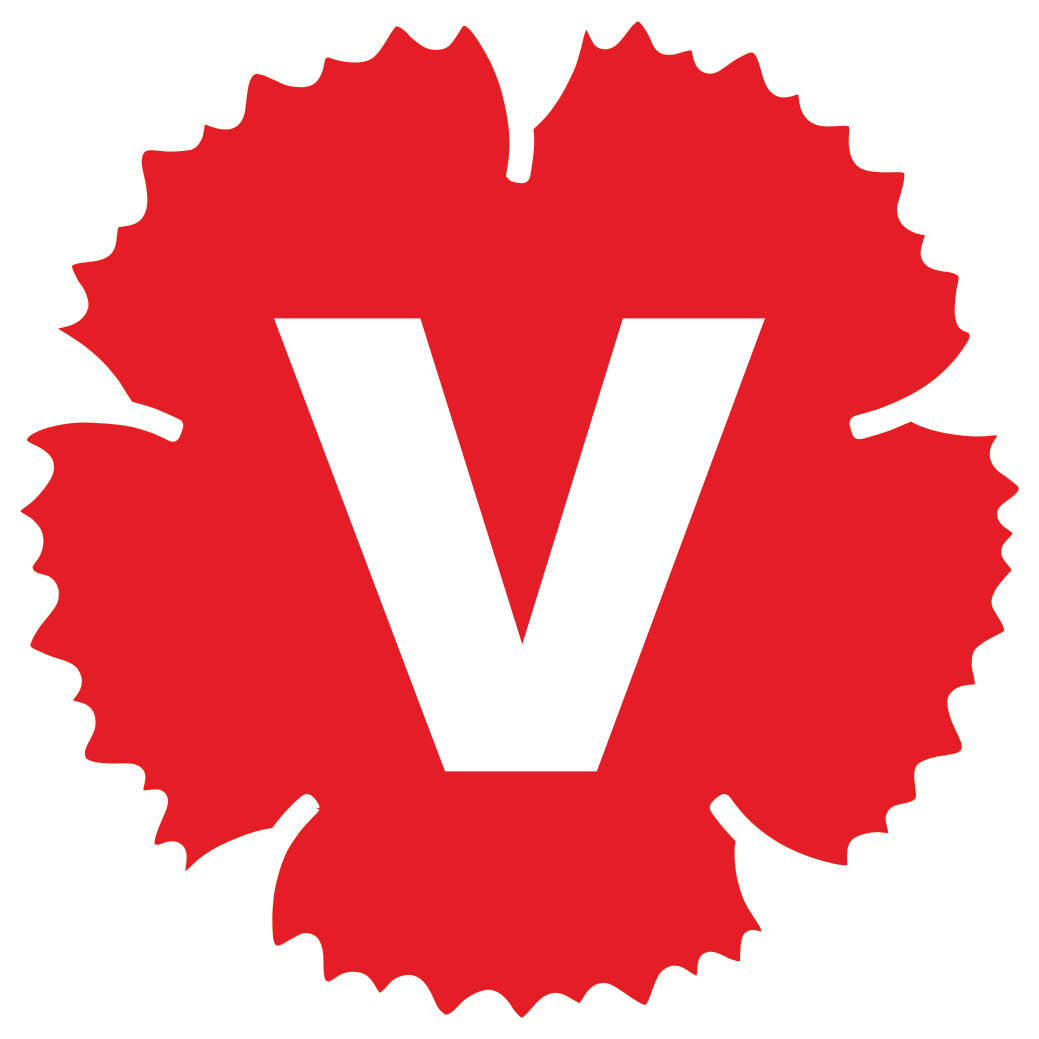 